Name of Journal: World Journal of Clinical CasesManuscript NO: 59093Manuscript Type: CASE REPORTRole of positron emission tomography in primary carcinoma ex pleomorphic adenoma of the bronchus: A case reportYang CH et al. Diagnosis of carcinoma ex pleomorphic adenomaCheng-Hsi Yang, Nien-Tzu Liu, Tsai-Wang HuangCheng-Hsi Yang, Department of Surgery, Tri-Service General Hospital, National Defense Medical Center, Taipei 114, TaiwanNien-Tzu Liu, Department of Pathology, Tri-Service General Hospital, National Defense Medical Center, Taipei 114, TaiwanTsai-Wang Huang, Division of Thoracic Surgery, Department of Surgery, Tri-Service General Hospital, Taipei 114, TaiwanAuthor contributions: Yang CH collected the clinical information, reviewed the references, and wrote the manuscript; Liu NT provided the pathologic analysis; Huang CW supervised the whole work and provided consultation.Corresponding author: Tsai-Wang Huang, PhD, Associate Professor, Attending Doctor, Chief Doctor, Division of Thoracic Surgery, Department of Surgery, Tri-Service General Hospital, No. 325 Section 2 Cheng-Kung Road, Taipei 114, Taiwan. chi-wang@yahoo.com.twReceived: September 9, 2020Revised: December 27, 2020Accepted: February 22, 2021Published online: April 26, 2021AbstractBACKGROUNDPrimary carcinoma ex pleomorphic adenoma arising from the tracheobronchial system is rarely reported.CASE SUMMARYWe present a patient with primary carcinoma ex pleomorphic adenoma of the bronchus and review the associated literature for further comparison, including age, clinical manifestations, and diagnostic process. This patient had no history of neoplasms of the salivary gland.CONCLUSIONPositron emission tomography played an important role in the staging work-up of primary carcinoma of ex pleomorphic adenoma. Long-term follow-up was necessary for further prognosis analysis.Key Words: Primary carcinoma ex pleomorphic adenoma; Positron emission tomography; Bronchus; Lung; Metabolically active region; Case report©The Author(s) 2021. Published by Baishideng Publishing Group Inc. All rights reserved. Citation: Yang CH, Liu NT, Huang TW. Role of positron emission tomography in primary carcinoma ex pleomorphic adenoma of the bronchus: A case report. World J Clin Cases 2021; 9(12): 2811-2815  URL: https://www.wjgnet.com/2307-8960/full/v9/i12/2811.htm  DOI: https://dx.doi.org/10.12998/wjcc.v9.i12.2811Core Tip: Positron emission tomography plays an important role in defining the size of the malignant component of primary carcinoma ex pleomorphic adenoma and affects its clinical staging.INTRODUCTIONCarcinoma ex pleomorphic adenoma (Ca ex PA) is a carcinoma arising from a primary or recurrent benign pleomorphic adenoma. Ca ex PA is uncommon, and it has a prevalence rate of 5.6 cases per 100000 malignant neoplasms and a yearly incidence rate of 0.17 tumors per 1 million persons. Cancer predominantly presents in the sixth to eighth decades of life and is slightly more common in females[1]. Although rarely reported, primary Ca ex PA can arise only from the respiratory tract and manifests respiratory symptoms. Only 11 cases have been reported since 1988[2].Due to its rarity, there is no consensus on the diagnostic protocol for Ca ex PA. It is difficult to discuss radiologic features, particularly features of positron emission tomography (PET). The case reported herein only developed hemoptysis without cough or other respiratory symptoms. This patient is the youngest adult among the patients with Ca ex PA reported to date.CASE PRESENTATIONChief complaintsBlood-tinged sputum was observed in June 2018, which progressed to bloody sputum 2 mo later.History of present illnessThe 40-year-old married man noticed blood-tinged sputum beginning in June 2018, which progressed to bloody sputum 2 mo later. Therefore, he visited a district hospital where chest computed tomography (CT) showed an irregular mass over the left upper lobe of the lung with suspected pulmonary vessel invasion. In addition, endobronchial lesions caused obstructive pneumonitis and partial atelectasis of the left upper lobe of the lung (Figure 1). Bronchoscopy with cytology and biopsy was performed, and the pathological report demonstrated carcinoid tumors of the lung. Due to the impression of a carcinoid tumor of the bronchus of the left upper lobe of the lung, cT4NxMx, stage IIIA at least, he was referred to our medical center for further staging work-up and pre-operative evaluation.History of past illnessThe patient had no systematic disease or surgical history.Personal and family historyHe was a non-smoker and did not consume alcohol. His family history was unremarkable.Physical examinationThe patient was considered to have a moderate nutritional status with good performance. Body weight was 80.9 kg, body temperature was 36.3°C; respiration rate was 12 breaths/min, and heart rate was 72 bpm. Neck and head showed no palpable masses or nodules. Back and spine demonstrated no knocking tenderness.Chest and lungs examination: No chest wall deformity, no accessory muscle respiration, and no surgical scars were observed. Auscultation showed symmetrical and free expansion, and coarse breathing sounds in the left upper field. Percussion revealed no abnormal dullness. Palpation showed symmetrical and free expansion, no tender points, and no palpable masses. The abdomen revealed normoactive bowel sounds, and was soft without tenderness.Laboratory examinationsRoutine blood tests and blood biochemistry showed no significant abnormalities. Serum levels of tumor markers including carcinoembryonic antigen and squamous-cell-carcinoma antigen were within the normal range.Imaging examinationsChest CT showed an irregular mass over the left upper lobe of the lung with suspected pulmonary vessel invasion. In addition, endotracheal lesions caused obstructive pneumonitis and partial atelectasis of the left upper lobe of the lung.Contrast-enhanced magnetic resonance imaging of the brain showed no evidence of metastasis. Abdominal sonography showed no evidence of intra-abdominal metastasis.PET showed: (1) A focally intense fluorodeoxyglucose-avid lesion near the left upper lobe bronchus (maximal standard uptake value = 7.1; metabolic size: 2.0 cm) was seen, compatible with lung cancer (cT2 at least, involving the bronchus); and (2) no metastasis/malignancy associated abnormal fluorodeoxyglucose uptake was noted (Figure 2). Bronchoscopy showed an endobronchial tumor.FINAL DIAGNOSISCa ex PA of the left upper lobe of the lung, pT2aN0M0, stage IB.TREATMENTVideo-assisted thoracic surgery with lobectomy was performed. One endobronchial, firm and solid tumor measuring 2.2 cm in diameter without a satellite tumor nodule was found in the main bronchus with bronchial cartilage invasion. Due to the clinically close margin, he was treated with a series of concurrent chemo-radiotherapy after surgery.OUTCOME AND FOLLOW-UPFollow-up examinations 1 year after surgery showed no disease recurrence or metastasis. Although the serum carcinoembryonic antigen level was within normal limits at initiation, it continued to decline.DISCUSSIONPrimary Ca ex PA of the trachea and bronchi is extremely rare. Only 11 cases have been reported. A comparison with our case was made and the results are as follows:The average age at operation was 59 years and ranged from 44 years to 71 years. Most of the patients were in their sixties[2]. Our patient at 40 years old is the youngest adult to date to be diagnosed and surgically managed.Symptoms might not be important clues for diagnosis. Although dyspnea and cough seem to be common, our case presented with only hemoptysis.Chest CT showed mild atelectasis and mild obstructive pneumonitis of the left upper lobe of the lung caused by endobronchial partial obstruction. A description of the radiologic manifestations of Ca ex PA is rare. This should be included in the differential diagnosis when an endobronchial lesion with a lung mass is noted.It is difficult to determine the malignant tumor size from the whole mass; thus initially, the clinical stage was cT4N0M0 as revealed by contrast-enhanced thoracic CT, with probable invasion of the pulmonary arterial branch. However, PET showed only 2 cm of metabolic tumor volume without evidence of lymphadenopathy or distant metastasis. Therefore, surgical intervention was an option. PET plays an important role in both the detection of lymphadenopathy and distant metastasis of lung cancer. In addition, it can measure the true size of the malignant component of this type of tumor. The pathology report showed that the malignant component of the tumor was 2.2 cm in diameter without lymph-vascular invasion, compatible with a T2a lesion.The malignant component of Ca ex PA demonstrated a wide spectrum of histologic differentiation that needs to be recognized as such in order not to be dismissed as a non-small cell carcinoma or poorly differentiated carcinoma. They usually show myoepithelial differentiation, but not adenocarcinoma or salivary duct carcinoma, as commonly seen in tumors arising in the salivary glands[3]. Most likely due to the limitation of inappropriate endobronchial specimens taken during bronchoscopy, the gross morphology of the tumor, hemoptysis as the only symptom and its acute onset, and the patient’s age, the initial impression was a carcinoid lung tumor. However, the final pathology from lobectomy showed a subepithelial solid tumor composed of obvious epithelial cells forming a duct-like structure (Figure 3A), occasional mucin production, and a focal myoepithelial cell component (reactive to S-100 protein, Figure 3D) with clear cytoplasm, accompanied by chondromyxoid and hyalinizing matrix with bronchial cartilage invasion (Figure 3B). Negative reactivity to chromogranin A and weakly positive reactivity to synaptophysin in tumor cells indicated that a carcinoid lung tumor was unlikely. Therefore, the final diagnosis was Ca ex PA (Figure 3).CONCLUSIONHere, we report a case of primary Ca ex PA arising from the main bronchus of the left upper lobe of the lung. Additionally, we show that PET may provide some information on the resectability and true size of the malignant component of this type of tumor. Long-term follow-up for analysis of prognosis is necessary.REFERENCES1 Antony J, Gopalan V, Smith RA, Lam AK. Carcinoma ex pleomorphic adenoma: a comprehensive review of clinical, pathological and molecular data. Head Neck Pathol 2012; 6: 1-9 [PMID: 21744105 DOI: 10.1007/s12105-011-0281-z]2 Xu JJ, Wang JW, Zhang MM. Primary carcinoma ex pleomorphic adenoma of the bronchus: report of two cases and review of the literature. Int J Clin Exp Med 2017; 10: 3860-38633 Weissferdt A, Moran CA. Pulmonary salivary gland-type tumors with features of malignant mixed tumor (carcinoma ex pleomorphic adenoma): a clinicopathologic study of five cases. Am J Clin Pathol 2011; 136: 793-798 [PMID: 22031319 DOI: 10.1309/AJCP50FBZWSACKIP]FootnotesInformed consent statement: Written informed consent was obtained from the patient for publication of this case report and any accompanying images.Conflict-of-interest statement: To the best of our knowledge, the named authors have no conflict of interest, financial or otherwise.CARE Checklist (2016) statement: The authors have read the CARE Checklist (2016), and the manuscript was prepared and revised according to the CARE Checklist (2016).Open-Access: This article is an open-access article that was selected by an in-house editor and fully peer-reviewed by external reviewers. It is distributed in accordance with the Creative Commons Attribution NonCommercial (CC BY-NC 4.0) license, which permits others to distribute, remix, adapt, build upon this work non-commercially, and license their derivative works on different terms, provided the original work is properly cited and the use is non-commercial. See: http://creativecommons.org/Licenses/by-nc/4.0/Manuscript source: Unsolicited manuscriptPeer-review started: September 9, 2020First decision: December 14, 2020Article in press: February 22, 2021Specialty type: Medicine, research and experimentalCountry/Territory of origin: TaiwanPeer-review report’s scientific quality classificationGrade A (Excellent): 0Grade B (Very good): BGrade C (Good): C, CGrade D (Fair): 0Grade E (Poor): 0P-Reviewer: Guo B, Koumarianou A S-Editor: Gao CC L-Editor: Webster JR P-Editor: Liu JHFigure Legends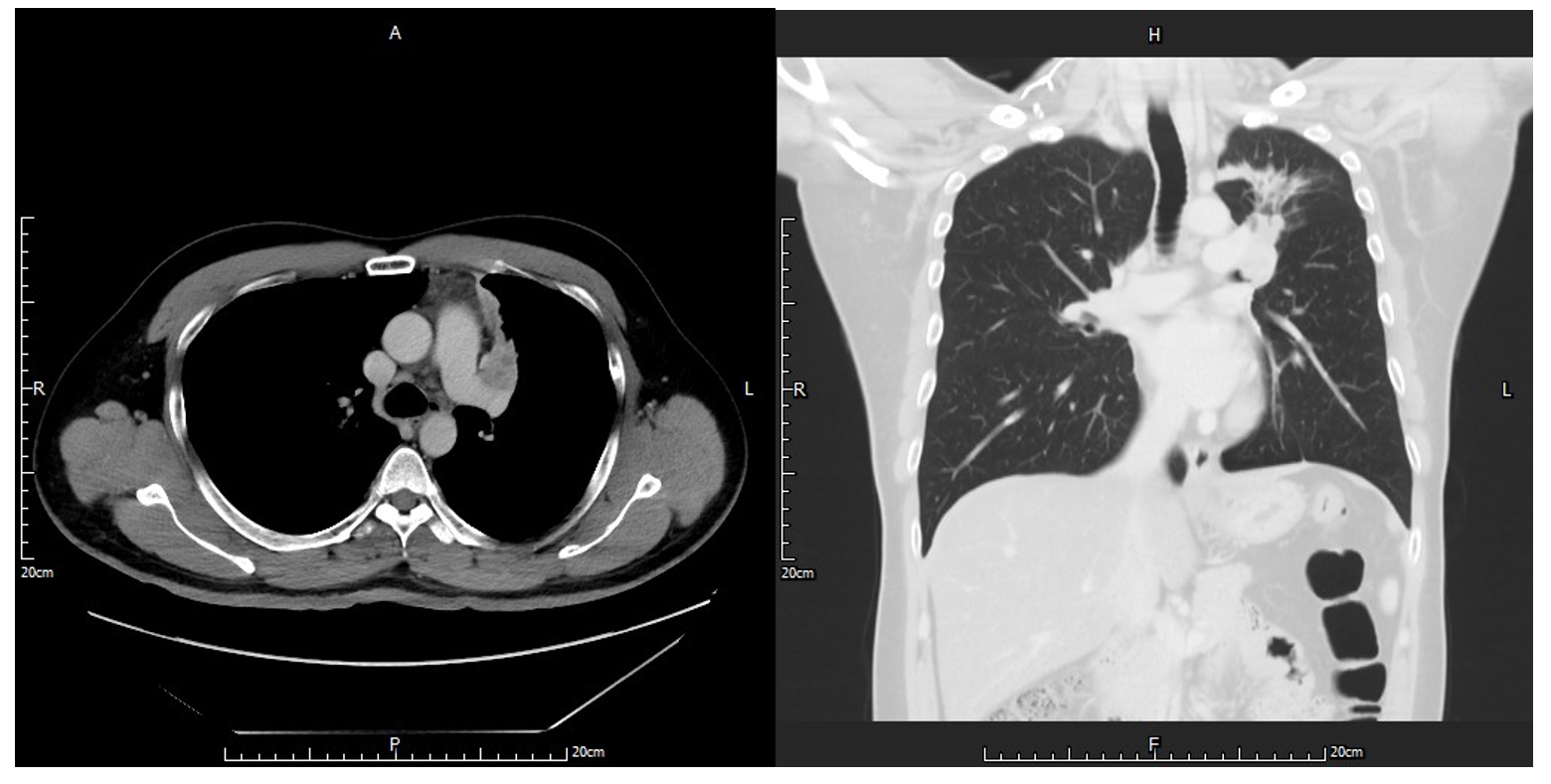 Figure 1 Chest computed tomography showed a tumor located in the left upper lobe of the lung with suspected endobronchial lesions and obstructive pneumonitis. Vessel invasion could not be excluded.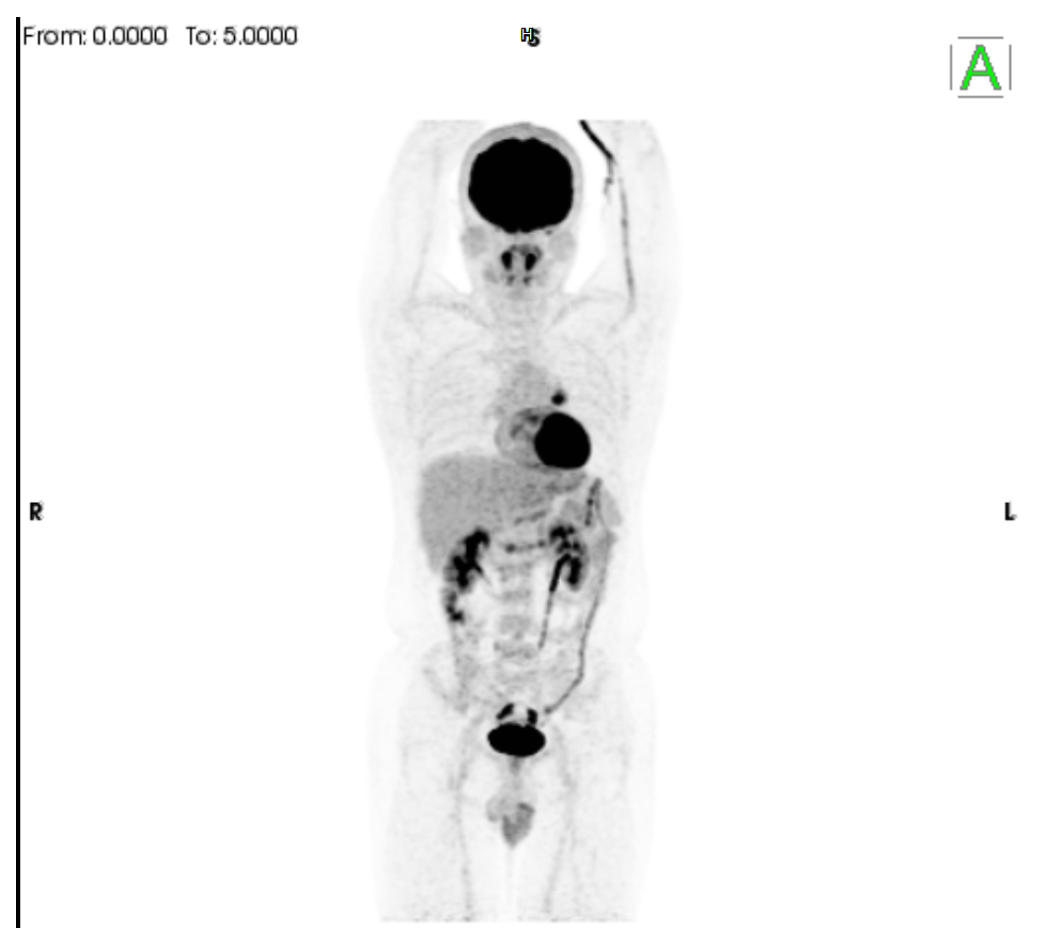 Figure 2 Whole-body positron emission tomography scan. A smaller diameter of the metabolically active region of the tumor compared with the tumor size was revealed by chest computed tomography.A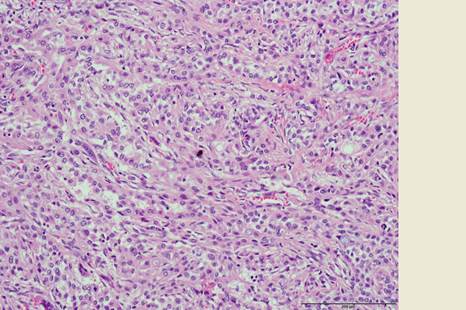 B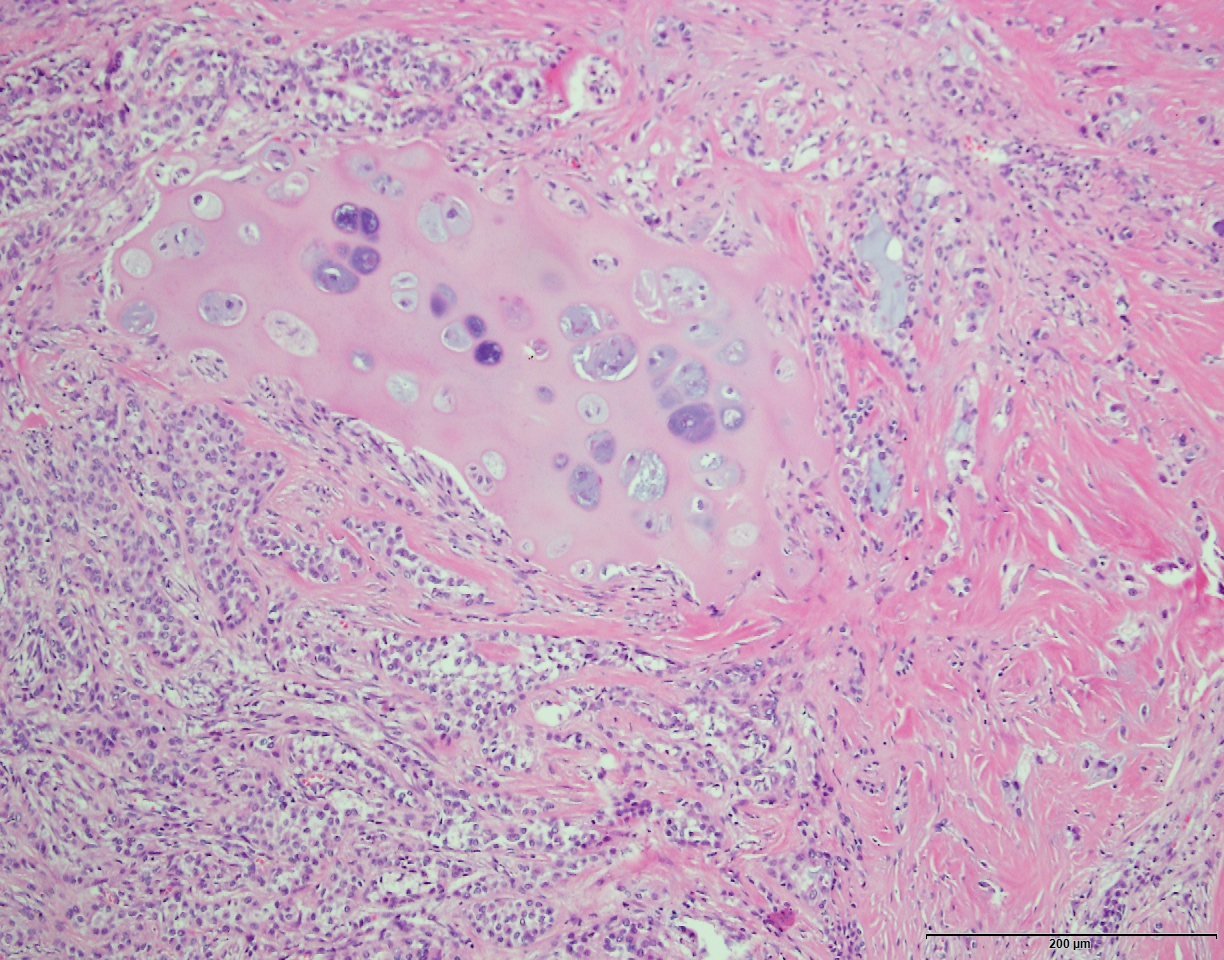 C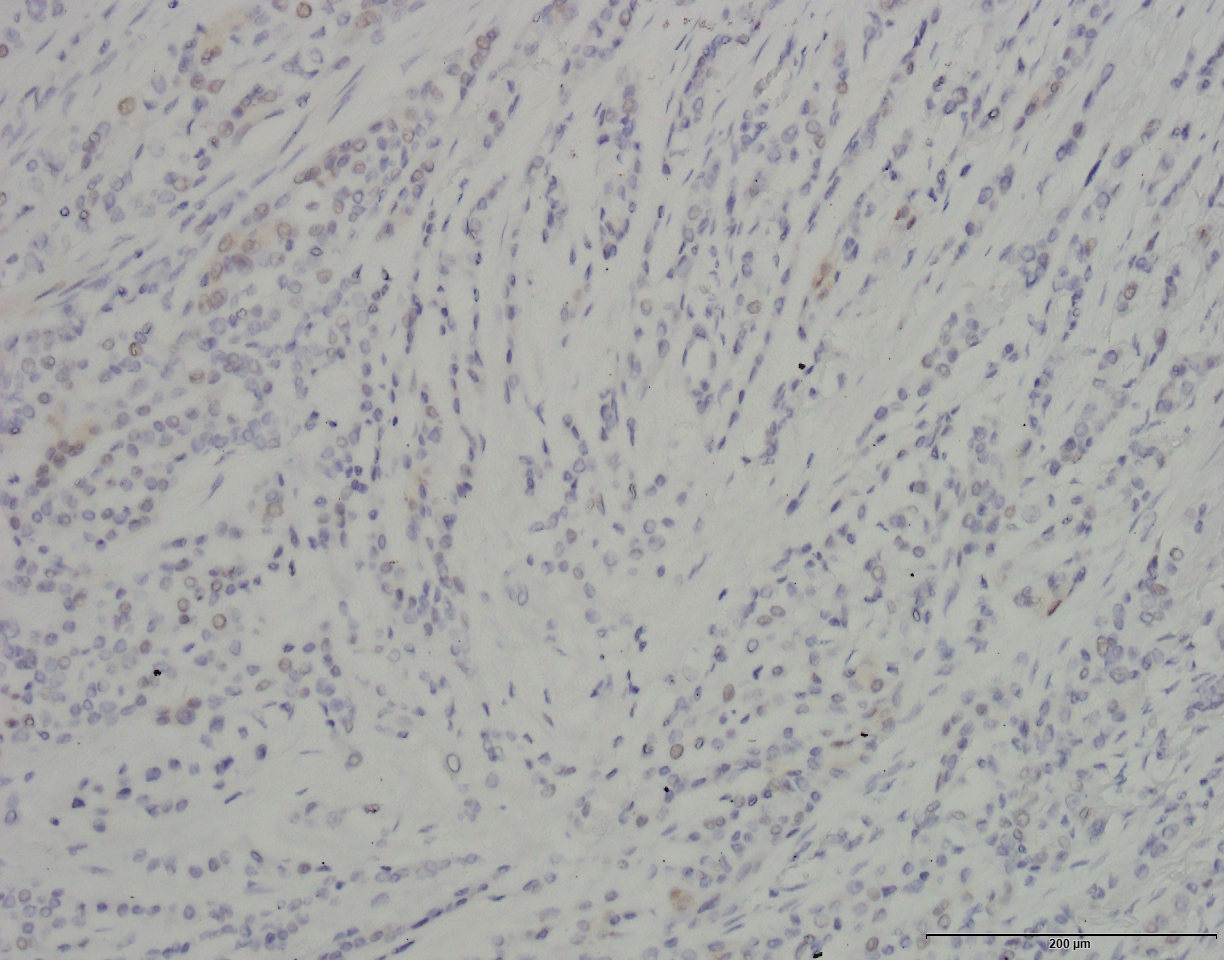 D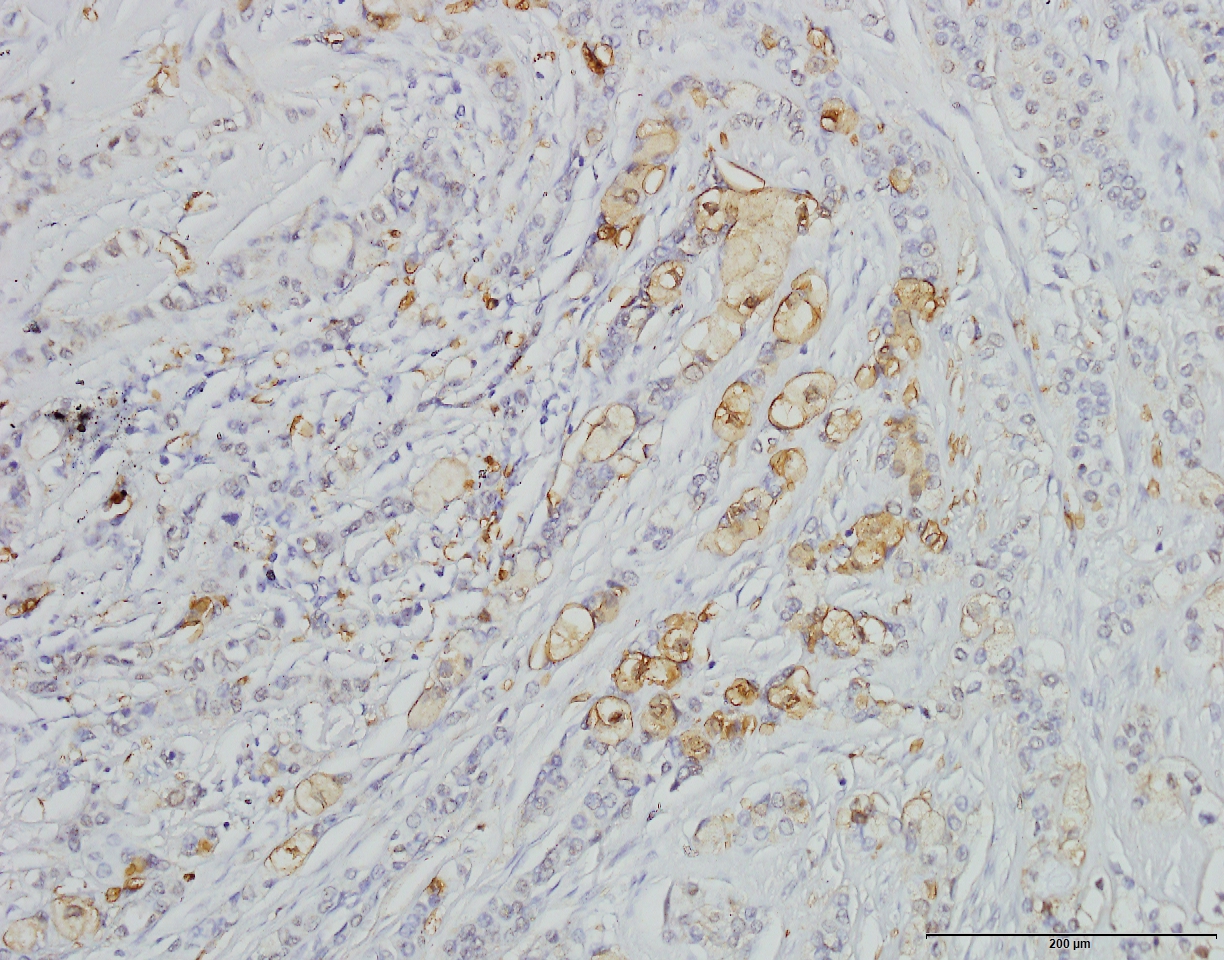 Figure 3 Pathology images. A: Epithelial cells formed a duct-like structure, with occasional mucin production; B: Chondromyxoid and hyalinizing matrix as the background, and bronchial cartilage invasion were found; C: Weakly positive reactivity to synaptophysin in tumor cells indicated that a carcinoid lung tumor was unlikely; D: Myoepithelial cells positive for S-100 protein.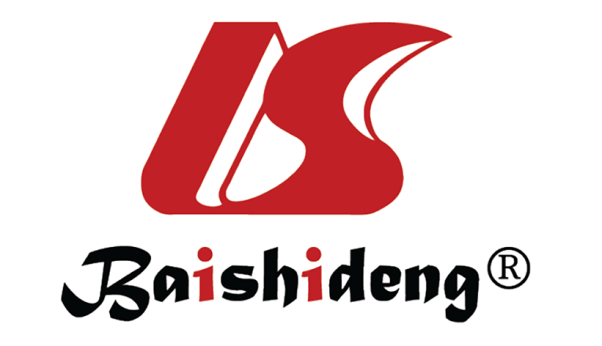 Published by Baishideng Publishing Group Inc7041 Koll Center Parkway, Suite 160, Pleasanton, CA 94566, USATelephone: +1-925-3991568E-mail: bpgoffice@wjgnet.comHelp Desk: https://www.f6publishing.com/helpdeskhttps://www.wjgnet.com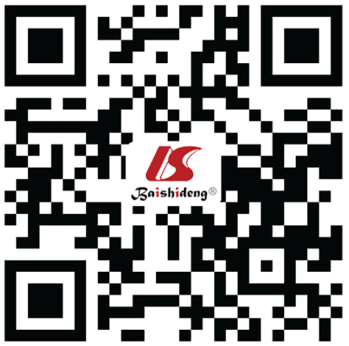 © 2021 Baishideng Publishing Group Inc. All rights reserved.